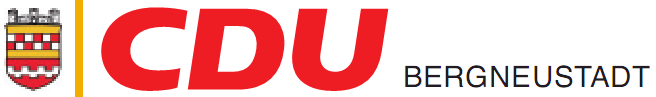 	RATSFRAKTION                                                                                                   29.05.2023 An Herrn Bürgermeister Matthias Thul Rathaus BergneustadtAntrag der CDU – FraktionSehr geehrter Herr Bürgermeister,wir bitten folgenden Antrag auf die Tagesordnung des Rates am 14.06.2023 zu setzen:Die Stadt sorgt für eine Erhöhung der Versorgung Bergneustädter Schulen mit Schulsozialarbeitern um mindestens eine Stelle. Die Festlegung der Einsatzzeiten an den Schulen erfolgt in Absprache mit den SchulenVorzugsweise soll dies über eine Verlagerung bestehender Sozialarbeit an die Schulen oder Zuweisung von Stellen durch den Kreis erfolgen.Die Aufgabenbereiche an den Schulen sind z.B.:Beratung von Schülerinnen Schülern und Erziehungsberechtigten in sozialen FragenVermittlung von Unterstützungsleistungen zur Erziehung und FamilienhilfeEnger Kontakt zum Jugendamt, Einleitung und Begleitung von Verfahren zur KindeswohlgefährdungPräsenz und Sprechzeiten in den Schulen, Übernahme außerunterrichtlicher Angebote (z.B. Pausenangebote, Gewaltprävention, Klassenrat, etc.)…BegründungDie Aufgaben der Schulen im außerunterrichtlichen Bereich wachsen ständig, ebenso die gesellschaftlichen Probleme, die in die Schulen hineinschwappen. Die mangelnde Betreuung der Schülerinnen und Schüler in Präsenz während der Coronajahre zeigen sich auch heute noch: Überforderung der Familien, Leistungsdefizite, psychische Probleme bei Schülerinnen, Schülern und Eltern. Gerade in den Grundschulen mit einer Stellenbesetzung von unter 70% sind die verbleibenden Lehrkräfte nicht nur durch Vertretung sondern auch durch Betreuung der Eltern und Schülerinnen und Schüler extrem gefordert und belastet. Die Umorganisiation und Verlagerung der Sozialarbeit in die Schulen soll einerseits die Unterstützung dorthin bringen, wo der Bedarf zutage tritt. Bei freiwilligen Angeboten außerhalb der Schulen nimmt ein großer Teil der unterstützungsbedürftigen Personen diese Angebote gar nicht an. Die Verlagerung von Sozialarbeit in die Schulen unterstützt also dort, wo es notwendig ist und entlasten die in der gegenwärtigen Personalsituation stark belasteten Lehrkräfte. Die CDU hat bereits 2018 hierzu einen Antrag gestellt, im Antrag enthalten ist die daher hier Verbindlichkeit für das Schuljahr 22/23. Falls hier für die Stadt Kosten entstehen, soll der Rat hierüber entschieden. 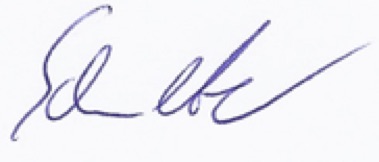 Reinhard SchulteCDU FraktionVorsitzender